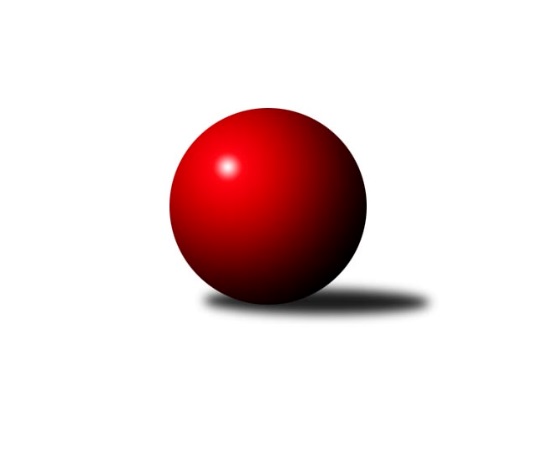 Č.17Ročník 2019/2020	31.1.2020Nejlepšího výkonu v tomto kole: 1612 dosáhlo družstvo: TJ Nový Jičín˝C˝Meziokresní přebor - Nový Jičín, Přerov, Vsetín 2019/2020Výsledky 17. kolaSouhrnný přehled výsledků:TJ Frenštát pod Radhoštěm 	- TJ Odry C	2:4	1530:1594	3.0:5.0	29.1.KK Lipník nad Bečvou˝C˝	- TJ Nový Jičín˝B˝	5:1	1475:1408	5.0:3.0	30.1.TJ Spartak Bílovec˝B˝	- TJ Nový Jičín˝C˝	0:6	1478:1612	1.5:6.5	30.1.KK Hranice 	- Kelč˝B˝	5:1	1563:1468	6.0:2.0	31.1.Tabulka družstev:	1.	KK Hranice	17	13	0	4	74.0 : 28.0 	87.5 : 48.5 	 1593	26	2.	TJ Odry C	17	11	1	5	63.5 : 38.5 	76.0 : 60.0 	 1533	23	3.	KK Lipník nad Bečvou˝C˝	17	10	1	6	57.5 : 44.5 	79.5 : 56.5 	 1495	21	4.	TJ Spartak Bílovec˝B˝	17	9	0	8	56.0 : 46.0 	70.5 : 65.5 	 1547	18	5.	TJ Frenštát pod Radhoštěm	17	7	0	10	40.5 : 61.5 	58.5 : 77.5 	 1482	14	6.	Kelč˝B˝	17	6	1	10	45.5 : 56.5 	63.0 : 73.0 	 1513	13	7.	TJ Nový Jičín˝B˝	17	5	2	10	38.0 : 64.0 	57.5 : 78.5 	 1482	12	8.	TJ Nový Jičín˝C˝	17	4	1	12	33.0 : 69.0 	51.5 : 84.5 	 1480	9Podrobné výsledky kola:	 TJ Frenštát pod Radhoštěm 	1530	2:4	1594	TJ Odry C	Tomáš Binek	 	 210 	 211 		421 	 2:0 	 388 	 	203 	 185		Rudolf Chuděj	Miroslav Baroš	 	 178 	 172 		350 	 0:2 	 411 	 	207 	 204		Josef Šustek	Zdeněk Bordovský	 	 180 	 186 		366 	 0:2 	 403 	 	212 	 191		Vojtěch Rozkopal	Milan Kučera	 	 200 	 193 		393 	 1:1 	 392 	 	205 	 187		Lucie Kučákovározhodčí: Pospěch JanNejlepší výkon utkání: 421 - Tomáš Binek	 KK Lipník nad Bečvou˝C˝	1475	5:1	1408	TJ Nový Jičín˝B˝	Jan Špalek	 	 200 	 209 		409 	 2:0 	 368 	 	184 	 184		Martin D´Agnolo	Zdeněk Khol *1	 	 138 	 197 		335 	 1:1 	 306 	 	162 	 144		Jiří Plešek	Jana Ticháčková	 	 162 	 173 		335 	 1:1 	 354 	 	184 	 170		Tomáš Polášek	Kamila Macíková	 	 170 	 226 		396 	 1:1 	 380 	 	177 	 203		Miroslav Bárrozhodčí: střídání: *1 od 46. hodu Ladislav MandákNejlepší výkon utkání: 409 - Jan Špalek	 TJ Spartak Bílovec˝B˝	1478	0:6	1612	TJ Nový Jičín˝C˝	Emil Rubač	 	 178 	 185 		363 	 0.5:1.5 	 385 	 	200 	 185		Josef Tatay	Miloš Šrot	 	 179 	 196 		375 	 0:2 	 410 	 	205 	 205		Nikolas Chovanec	Ota Beňo	 	 163 	 182 		345 	 1:1 	 383 	 	207 	 176		Ivana Volná	Přemysl Horák	 	 189 	 206 		395 	 0:2 	 434 	 	227 	 207		Jan Schwarzerrozhodčí: Nejlepší výkon utkání: 434 - Jan Schwarzer	 KK Hranice 	1563	5:1	1468	Kelč˝B˝	Josef Schwarz	 	 173 	 195 		368 	 0:2 	 404 	 	194 	 210		Jan Mlčák	František Opravil	 	 204 	 194 		398 	 2:0 	 336 	 	162 	 174		Radomír Koleček	Jaroslav Ledvina	 	 191 	 190 		381 	 2:0 	 371 	 	185 	 186		Antonín Pitrun	Anna Ledvinová	 	 217 	 199 		416 	 2:0 	 357 	 	177 	 180		Stanislav Pitrunrozhodčí: Nejlepší výkon utkání: 416 - Anna LedvinováPořadí jednotlivců:	jméno hráče	družstvo	celkem	plné	dorážka	chyby	poměr kuž.	Maximum	1.	František Opravil 	KK Hranice 	419.31	286.6	132.8	4.6	6/7	(444)	2.	Anna Ledvinová 	KK Hranice 	416.73	286.6	130.1	3.7	7/7	(466)	3.	Michal Kudela 	TJ Spartak Bílovec˝B˝	409.73	285.6	124.1	5.6	7/7	(441)	4.	Milan Kučera 	TJ Frenštát pod Radhoštěm 	409.23	282.1	127.1	6.2	5/7	(439)	5.	Přemysl Horák 	TJ Spartak Bílovec˝B˝	405.41	286.0	119.4	9.1	7/7	(444)	6.	Jan Špalek 	KK Lipník nad Bečvou˝C˝	403.60	282.8	120.8	8.3	6/7	(439)	7.	Ladislav Mandák 	KK Lipník nad Bečvou˝C˝	401.13	270.9	130.2	6.8	6/7	(457)	8.	Jiří Janošek 	Kelč˝B˝	397.54	276.5	121.1	6.7	7/7	(447)	9.	Pavel Janča 	TJ Odry C	389.70	283.2	106.5	9.9	6/7	(418)	10.	Jaroslav Ledvina 	KK Hranice 	389.09	269.1	120.0	8.3	7/7	(432)	11.	Nikolas Chovanec 	TJ Nový Jičín˝C˝	388.40	284.3	104.1	10.0	6/7	(419)	12.	Martin D´Agnolo 	TJ Nový Jičín˝B˝	386.98	273.8	113.1	10.1	7/7	(414)	13.	Ivana Volná 	TJ Nový Jičín˝C˝	385.65	277.2	108.5	8.1	6/7	(425)	14.	Josef Chvatík 	Kelč˝B˝	384.37	271.0	113.4	9.5	5/7	(425)	15.	Miroslav Bár 	TJ Nový Jičín˝B˝	384.00	273.4	110.6	10.6	7/7	(417)	16.	Ota Beňo 	TJ Spartak Bílovec˝B˝	382.99	271.9	111.1	10.9	5/7	(428)	17.	Antonín Pitrun 	Kelč˝B˝	382.94	276.8	106.2	9.8	6/7	(445)	18.	Josef Schwarz 	KK Hranice 	382.71	271.9	110.8	11.1	7/7	(408)	19.	Lucie Kučáková 	TJ Odry C	382.61	275.9	106.7	10.1	7/7	(426)	20.	Věra Ovšáková 	TJ Odry C	378.97	272.4	106.6	11.0	5/7	(427)	21.	Kamila Macíková 	KK Lipník nad Bečvou˝C˝	376.19	274.2	102.0	11.4	6/7	(403)	22.	Rudolf Chuděj 	TJ Odry C	375.92	271.9	104.1	11.7	6/7	(402)	23.	Emil Rubač 	TJ Spartak Bílovec˝B˝	374.29	265.6	108.7	12.2	7/7	(409)	24.	Tomáš Polášek 	TJ Nový Jičín˝B˝	373.75	271.1	102.7	11.7	5/7	(398)	25.	Josef Tatay 	TJ Nový Jičín˝C˝	372.69	264.8	107.9	9.9	6/7	(414)	26.	Zdeněk Khol 	KK Lipník nad Bečvou˝C˝	368.60	266.9	101.7	13.6	5/7	(431)	27.	Stanislav Pitrun 	Kelč˝B˝	368.07	268.2	99.9	13.7	7/7	(407)	28.	Pavel Hedvíček 	TJ Frenštát pod Radhoštěm 	365.65	267.8	97.9	11.7	5/7	(413)	29.	Jiří Plešek 	TJ Nový Jičín˝B˝	354.41	254.8	99.6	12.5	5/7	(391)	30.	Radomír Koleček 	Kelč˝B˝	354.10	261.1	93.0	13.5	5/7	(432)	31.	Adam Hlásný 	TJ Nový Jičín˝C˝	350.57	257.1	93.4	16.4	7/7	(382)	32.	Miroslav Baroš 	TJ Frenštát pod Radhoštěm 	349.85	253.2	96.7	12.2	5/7	(382)	33.	Miloš Šrot 	TJ Spartak Bílovec˝B˝	347.10	251.7	95.5	13.6	5/7	(438)		Pavel Šustek 	TJ Odry C	413.67	293.3	120.3	5.0	1/7	(431)		Martin Pavič 	TJ Odry C	411.50	286.5	125.0	5.3	4/7	(439)		Vojtěch Rozkopal 	TJ Odry C	401.00	280.7	120.3	8.0	3/7	(412)		Jan Mlčák 	Kelč˝B˝	398.50	289.0	109.5	8.0	2/7	(404)		Martin Jarábek 	Kelč˝B˝	394.00	270.0	124.0	7.0	2/7	(401)		Jan Schwarzer 	TJ Nový Jičín˝C˝	390.75	276.5	114.2	10.7	4/7	(434)		Radim Babinec 	TJ Odry C	390.67	270.3	120.3	9.0	1/7	(406)		Jiří Terrich 	KK Hranice 	389.57	279.9	109.6	10.4	2/7	(439)		Martin Vavroš 	TJ Frenštát pod Radhoštěm 	387.06	270.5	116.6	8.0	4/7	(406)		Miroslav Makový 	TJ Frenštát pod Radhoštěm 	385.75	279.4	106.3	9.3	4/7	(422)		Jiří Petr 	TJ Frenštát pod Radhoštěm 	382.56	270.8	111.8	9.6	4/7	(428)		Jana Kulhánková 	KK Lipník nad Bečvou˝C˝	379.27	270.2	109.1	8.4	3/7	(418)		Eva Telčerová 	TJ Nový Jičín˝B˝	377.87	266.9	110.9	10.0	3/7	(415)		Tomáš Binek 	TJ Frenštát pod Radhoštěm 	376.50	269.8	106.7	10.5	4/7	(421)		Zdeňka Terrichová 	KK Hranice 	373.00	271.5	101.5	10.5	2/7	(393)		Josef Šustek 	TJ Odry C	368.33	266.3	102.0	11.7	3/7	(411)		Marie Pavelková 	Kelč˝B˝	360.33	264.7	95.7	9.0	1/7	(368)		Zdeněk Zouna 	TJ Frenštát pod Radhoštěm 	340.00	224.0	116.0	16.0	1/7	(340)		Zdeněk Bordovský 	TJ Frenštát pod Radhoštěm 	338.55	252.7	85.9	17.7	4/7	(393)		Zbyněk Kamas 	Kelč˝B˝	338.00	236.0	102.0	13.0	1/7	(338)		Petr Tichánek 	TJ Nový Jičín˝B˝	328.10	240.2	88.0	17.2	4/7	(384)		Jiří Ticháček 	KK Lipník nad Bečvou˝C˝	320.67	241.7	79.0	21.0	3/7	(325)		Jana Ticháčková 	KK Lipník nad Bečvou˝C˝	301.58	215.6	86.0	19.3	3/7	(338)		Antonín Matyo 	TJ Nový Jičín˝C˝	260.50	204.5	56.0	29.0	2/7	(278)Sportovně technické informace:Starty náhradníků:registrační číslo	jméno a příjmení 	datum startu 	družstvo	číslo startu
Hráči dopsaní na soupisku:registrační číslo	jméno a příjmení 	datum startu 	družstvo	Program dalšího kola:18. kolo5.2.2020	st	16:30	TJ Frenštát pod Radhoštěm  - KK Lipník nad Bečvou˝C˝	6.2.2020	čt	16:30	TJ Nový Jičín˝B˝ - KK Hranice 	6.2.2020	čt	16:30	Kelč˝B˝ - TJ Spartak Bílovec˝B˝	7.2.2020	pá	16:30	TJ Odry C - TJ Nový Jičín˝C˝	Nejlepší šestka kola - absolutněNejlepší šestka kola - absolutněNejlepší šestka kola - absolutněNejlepší šestka kola - absolutněNejlepší šestka kola - dle průměru kuželenNejlepší šestka kola - dle průměru kuželenNejlepší šestka kola - dle průměru kuželenNejlepší šestka kola - dle průměru kuželenNejlepší šestka kola - dle průměru kuželenPočetJménoNázev týmuVýkonPočetJménoNázev týmuPrůměr (%)Výkon1xJan SchwarzerNový Jičín˝C˝4341xJan SchwarzerNový Jičín˝C˝113.194341xTomáš BinekFrenštát 4217xJan ŠpalekLipník C110.540910xAnna LedvinováHranice 4161xTomáš BinekFrenštát 109.814211xJosef ŠustekOdry C4111xJosef ŠustekOdry C107.24112xNikolas ChovanecNový Jičín˝C˝4103xKamila MacíkováLipník C106.993966xJan ŠpalekLipník C4093xNikolas ChovanecNový Jičín˝C˝106.93410